Экспресс-проверка договора: новый социальный проект Управления Росреестра по Иркутской областиЧтобы государственная регистрация прав прошла успешно и в короткий срок, важно чтобы все документы были в порядке. Специалисты Управления Росреестра по Иркутской области могут помочь в этом вопросе и проверить ваш договор до подачи документов на регистрацию. Ведь зачастую отсутствие в договоре обязательных условий становится причиной отказа в регистрации. Стоит отметить, такая услуга будет полностью бесплатной.Как получить квалифицированную помощь в проверке договора в отношении объекта недвижимости в Иркутской области?Участнику сделки нужно иметь учетную запись на портале Госуслуг и направить в Управление Росреестра по Иркутской области соответствующее обращение через платформу обратной связи прикрепив файл с договором - сканированный образ или фотографию с хорошо читаемым текстом договора, или документ в текстовом формате.  Платформа обратной связи доступна на главной странице официального сайта Росреестра rosreestr.gov.ru.Специалист Управления Росреестра по Иркутской области проверит договор и направит вам ответ о наличии либо отсутствии замечаний, в том числе, об имеющихся запретах или арестах.Узнать подробнее об этом и других проектах Управления можно по бесплатному консультационному телефону 8(3952)450-150.Пресс-служба Управления Росреестра по Иркутской области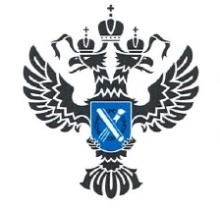 УПРАВЛЕНИЕ РОСРЕЕСТРАПО ИРКУТСКОЙ ОБЛАСТИ16  мая 2023 года16  мая 2023 года